ПРОГРАММАМОЛОДЕЖНОЙ ОБЩЕСТВЕННОЙ ПАЛАТЫ ПРИ МУНИЦИПАЛЬНОМ СОБРАНИИ ВНУТРИГОРОДСКОГО  МУНИЦИПАЛЬНОГО ОБРАЗОВАНИЯ ЦАРИЦЫНО В ГОРОДЕ МОСКВЕ   «НА БЛАГО СТОЛИЦЫ, НА БЛАГО МОСКВИЧЕЙ!»НА 2013 ГОДМосква.Паспорт программыЗадачи, обозначенные Программой «НА БЛАГО СТОЛИЦЫ, НА БЛАГО МОСКВИЧЕЙ!»  на  2013 год,  в ходе работы по ее выполнению могут быть расширены, мероприятия по реализации – дополнены, уточнены и конкретизированыПЛАН основных  мероприятий Молодежной Общественной Палаты при муниципальном Собрании внутригородского муниципального образования Царицыно в городе Москвена 2013 год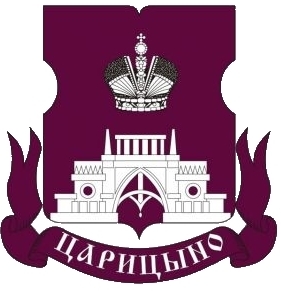 Наименование программы«НА БЛАГО СТОЛИЦЫ, НА БЛАГО МОСКВИЧЕЙ» - программа Молодежной Общественной Палаты при муниципальном Собрании внутригородского муниципального образования Царицыно в городе МосквеОсновные разработчикиМуниципалитет внутригородского муниципального образования Царицыно в городе Москве, Молодежная Общественная Палата при муниципальном Собрании (МОП)Цель и задачи программыЦели: содействие  социальному, культурному, духовному, нравственному и физическому    развитию молодежи;•    реализация  потенциала молодежи в интересах округа и района;•    создание условий для включения молодежи в социально – экономическом развитии района, политическую и культурную жизнь района;формирование условий для поддержки, самореализации и гражданского становления молодых жителей муниципального образования Царицыно.Задачи:      вовлечение молодежи в процессы поиска, создания, применения, распространения и популяризации актуальной информации и ценностей, необходимых для эффективной жизни в современном обществе;повышение уровня информированности, пропаганда семейных ценностей среди молодежи;взаимодействовать с учреждениями и организациями, предоставляющих услуги детям, молодежи и молодым семьям; реализация программ и мероприятий, направленных на активизацию участия молодежи в общественной и общественно-политической деятельности, поддержка форм молодежного самоуправления;выявление  талантливых молодых людей;вовлечение молодежи к участию в мероприятиях по патриотическому воспитанию и подготовке к службе в Вооруженных Силах Российской Федерации;реализация программ и мероприятий, формирующих гражданскую культуру, правовое и толерантное сознание,  уважительное отношение к культуре и традициям других народов, реализация программ и мероприятий, направленных на профилактику правонарушений, проявлений экстремизма в молодежной среде; предупреждение безнадзорности несовершеннолетних;реализация программ и мероприятий, формирующих здоровый образ жизни, отрицательную установку на употребление алкоголя, табака, пропаганда здорового образа жизни, как условия успеха.Механизм реализации программыМеханизм реализации Программы определяется ее статусом и учитывает сложившиеся к настоящему времени тенденции, связанные с консолидацией общества и подъемом патриотизма. Главным исполнителем мероприятий программы является Молодежная Общественная ПалатаГлавный исполнитель разрабатывает план мероприятий и осуществляет непосредственное исполнение планируемых мероприятий. Механизм реализации Программы основывается на взаимодействии Молодежной Палаты с органами местного самоуправления, управой района Царицыно, КДН и ЗП, ОПОП, ДЮМОО «Паритет», МБУ ЦД «Личность», Советами ветеранов и образовательными учреждениями, дошкольными учреждениями, ГБУ ТЦСО № 22, библиотекой № 154.Срок реализации.Исполнители:Молодежная Палата совместно с муниципалитетом ВМО  Царицыно в городе Москве, управой района Царицыно, КДН и ЗП, ОПОП, ДЮМОО «Паритет», Муниципальным бюджетным учреждением  Центр досуга «Личность», ГБУ ТЦСО № 22, детско-юношескими объединениями и общественными организациями района, образовательными и дошкольными учреждениями, библиотеками  района   Источники финансирования- местный бюджет, волонтерскоеОжидаемые результатыРезультативность реализации Программы измеряется степенью готовности и стремлением юных москвичей к выполнению своего гражданского и патриотического долга во всем многообразии форм его проявления, их умением и желанием сочетать общественные и личные интересы, реальным вкладом, вносимым ими в дело служения Отечеству. Конечным результатом реализации Программы должны стать: 1. Положительная динамика роста патриотизма и интернационализма на территории муниципального образования Царицыно; 2. Повышение социальной активности и уровня социализации и самореализации молодежи; 3. Подъем образования и культуры; 4. Минимизация негативных проявлений в молодежной среде, снижение преступности, повышение уровня правопорядка и безопасности. Контроль за исполнением ПрограммыКонтроль за реализацией программы осуществляет муниципальное Собрание и муниципалитет ВМО Царицыно в городе Москве№ п/пНаименование мероприятияДата проведенияМесто проведенияМесто проведенияЧисло участниковФинансированиеФинансированиеФинансированиеФинансированиеОтветственный№ п/пНаименование мероприятияДата проведенияМесто проведенияМесто проведенияЧисло участниковпо программе патриотического воспитанияПривлеч. средстваВсегоВсегоОтветственныйЯНВАРЬЯНВАРЬЯНВАРЬЯНВАРЬЯНВАРЬЯНВАРЬЯНВАРЬЯНВАРЬЯНВАРЬЯНВАРЬЯНВАРЬ1Проведение планового заседанияВ течение месяцаУправа районаУправа района12----МОП2Районные спортивные соревнования среди жителей и молодежи «Царицынская лыжня»19.01.13Парк СосенкиПарк Сосенки100-спортспорт-МуниципалитетМОП3Участие в благотворительной районная акция по сбору посылок для военнослужащих «Служу Отечеству», посвященная Дню защитника Отечества с 14.01.2013 по 20.02 2013Школы района, Советы ветеранов, ОПОПы, ДЮМОО «Паритет»,Молодежная палатаШколы района, Советы ветеранов, ОПОПы, ДЮМОО «Паритет»,Молодежная палата200----Муниципалитет ВМО Царицыно в городе МосквеДЮМОО «Паритет»4Участие в 1-ом туре муниципального конкурса  «Смотр строя и песни»с 14.01.2013 по 22.02 2013.Школы районадетско-юношеские и молодежные общественные объединенияМолодежная палатаМБУ ЦД «Личность»Школы районадетско-юношеские и молодежные общественные объединенияМолодежная палатаМБУ ЦД «Личность»200----Муниципалитет ВМО Царицыно в городе МосквеДЮМОО «Паритет»5Участие в праздничном мероприятии, посвященном Дню снятия блокады Ленинграда и Сталинградской битвы31.01.201315.00Библиотека № 154Каспийская, 20-2Библиотека № 154Каспийская, 20-240----Муниципалитет ВМО Царицыно в городе МосквеДЮМОО «Паритет»ФЕВРАЛЬФЕВРАЛЬФЕВРАЛЬФЕВРАЛЬФЕВРАЛЬФЕВРАЛЬФЕВРАЛЬФЕВРАЛЬФЕВРАЛЬФЕВРАЛЬФЕВРАЛЬ6Проведение планового заседанияВ течение месяцаУправа районаУправа района12----МОП7Час памяти 70-летию Сталинградской битвы «Поклон земле суровой и прекрасной»: встреча молодежи ветеранов08.02.201313.30ГБУ ТЦСО № 22Веселая, 11ГБУ ТЦСО № 22Веселая, 1180----Муниципалитет ВМО Царицыно в городе МосквеДЮМОО «Паритет»Молодежная Палата8Участие в экскурсии для подростков и молодежи района Царицыно  в в/ч,  посвященная Дню защитника Отечества:- передача посылок для военнослужащих;- концерт22.02.20139.00Войсковая часть № 42262Владимировская областьпос. ГородищиВойсковая часть № 42262Владимировская областьпос. Городищи55/400----Муниципалитет ВМО Царицыно в городе МосквеДЮМОО «Паритет»Молодежная Палата9Организация и проведение финала муниципального конкурса «Смотр строя и песни», торжественное награждение победителей28.02.201314.00ГБОУ СОШ№ 904 Кавказский б-р, 16ГБОУ СОШ№ 904 Кавказский б-р, 16200----Муниципалитет ВМО Царицыно в городе МосквеДЮМОО «Паритет»Молодежная ПалатаМАРТМАРТМАРТМАРТМАРТМАРТМАРТМАРТМАРТМАРТМАРТ10Проведение планового заседанияВ течение месяцаУправа районаУправа района12----МОП11Подготовка и проведение Международного конкурса по Радиоэлектронике29.03.13ЦДТ «Царицыно»ЦДТ «Царицыно»100-спортспорт-МОПДНТО «Электрон»12Проведение уроков по истории развития и становления Парламентаризма в России и миреВ течении месяцаШколы районаШколы района100----МОПГБУ «Центр Молодежного Парламентаризма»13Отчет председателя МОП перед депутатами МСВ течение месяца(муниципальное собрание)Управа районаУправа района-----МОПпредседатель14Отчетно-перевыборная конференция29.03.13Управа районаУправа района12----МОПАПРЕЛЬАПРЕЛЬАПРЕЛЬАПРЕЛЬАПРЕЛЬАПРЕЛЬАПРЕЛЬАПРЕЛЬАПРЕЛЬАПРЕЛЬАПРЕЛЬ15Проведение планового заседанияВ течение месяцаУправа районаУправа района12----МОП16Участие  Молодежной Палаты и ДЮМОО «Паритет» в субботниках по благоустройству территории районаАпрель2013Территория района,ДОУ № 712Территория района,ДОУ № 71250----МуниципалитетДЮМОО «Паритет» МОП17Районный молодежный субботник13.04.13Парк СосенкиПарк Сосенки30----МОП18Участие в организации и проведении Гала-концерта муниципального конкурса военно-патриотической песни «Наследники Победы», торжественное награждение победителей26.04.1315.00ГБОУ СОШ№ 904 Кавказский б-р, 16ГБОУ СОШ№ 904 Кавказский б-р, 16150----Муниципалитет ВМО Царицыно в городе МосквеДЮМОО «Паритет»МОП19Участие молодежи района Царицыно в обще-окружном субботнике ЮАО20.04.13и27.04.1330----МОПМАЙМАЙМАЙМАЙМАЙМАЙМАЙМАЙМАЙМАЙМАЙ20Проведение планового заседанияВ течение месяцаУправа районаУправа района12----МОП21Вахта памяти с участием Музеев Боевой Славы школ, членами ДЮМОО «Паритет», Молодежной палатой и ветеранами  и населением района Царицыно, посвященная Дню Победы:- митинг у обелиска «Защитникам Отечества»; - возложение цветов к могилам Героев Советского Союза членами ДЮМОО «Паритет», Молодежной палатой и ветеранами Царицына03.05.1311.00Парк «Сосенки»Котляковское кладбищеПарк «Сосенки»Котляковское кладбище30----МуниципалитетМОПЦарицынский КЦСО22Акция Георгиевская ленточка08.05.13Территория районаТерритория района1000----МОП23Участие Молодежной Палаты,  творческих коллективов района Царицыно и агитбригады ДЮМОО «Паритет» в районном празднике, посвященному Дню Победы09.05.1312.00Парк «Сосенки»Парк «Сосенки»150/2000----Муниципалитет ВМО Царицыно в городе МосквеМолодежная ПалатаИЮНЬИЮНЬИЮНЬИЮНЬИЮНЬИЮНЬИЮНЬИЮНЬИЮНЬИЮНЬИЮНЬ24Проведение планового заседанияВ течение месяцаУправа районаУправа района12----МОП25Участие в праздничном мероприятии «Путешествие в страну Детства» для детей и подростков района Царицыно, посвященное Международному Дню защиты детей01.06.1315.00ГБУ ТЦСО № 22Веселая, 12ГБУ ТЦСО № 22Веселая, 12100----Муниципалитет ВМО Царицыно в городе МосквеДЮМОО «Паритет»26Участие в демонстрации видеоархива о ветеранах Царицыно  для подростков, молодежи и ветеранов района Царицыно, посвященная Дню Памяти и Скорби21.06.201314.00ГБУ ТЦСО № 22Веселая, 11ГБУ ТЦСО № 22Веселая, 1150----Муниципалитет ВМО Царицыно в городе МосквеДЮМОО «Паритет»Молодежная Палата27Акция ДЮМОО «Паритет», Молодежной Палаты  и ветеранов района «Чтобы помнили» - возложение цветов к могилам Героев СССР на Котляковском кладбище22.06.201312.00Котляковское кладбищеКотляковское кладбище30----Муниципалитет ВМО Царицыно в городе МосквеДЮМОО «Паритет»Молодежная Палата28Акция «Умей сказать «Нет!» для подростков и молодежи Царицыно, посвященная Международному дню борьбы с наркотиками:- книжно-иллюстративная выставка «Найти себя. Преодолеть себя. Не потерять себя».- беседа «Вы в ответе за себя»;-  «Молодость – жизнь» - выступление агитбригады ДЮМОО «Паритет» и творческой молодежи Царицыно27.06.201315.00Библиотека № 154Каспийская, 20-2Библиотека № 154Каспийская, 20-250----Муниципалитет ВМО Царицыно в городе МосквеДЮМОО «Паритет»Молодежная Палата29Подготовка и проведения комплексных мероприятий к дню молодежи27.06.13Территория районаТерритория района100----МуниципалитетМОП30Старт началу проведения фотоконкурса «Мой район – мой дом»27.06.2013Территория районаТерритория района120----МОПИЮЛЬ – АВГУСТИЮЛЬ – АВГУСТИЮЛЬ – АВГУСТИЮЛЬ – АВГУСТИЮЛЬ – АВГУСТИЮЛЬ – АВГУСТИЮЛЬ – АВГУСТИЮЛЬ – АВГУСТИЮЛЬ – АВГУСТИЮЛЬ – АВГУСТИЮЛЬ – АВГУСТ31Проведение планового заседанияВ течение месяцаУправа районаУправа района12----МОП32Учебные выезды актива молодежного парламента города МосквыИюль-август2013Воскресенское1212----МОП33Учебный организаторский выезд молодежного парламента города МосквыИюль-август2013Воскресенское22----МОП34Проведение Акции посвященной Дню Флага РФ22.08.13Территория района10001000----МОП35Участие в организации и проведение общегородской благотворительной акции «Семья помогает семье»25.08.13ГБУ Царицынский ЦСО Пролетарский пр-кт д23100100----МОПЦарицынский КЦСО36Участие в выезде актива Молодежного Сообщества ЮАО29.08.13-1010----МОПСЕНТЯБРЬСЕНТЯБРЬСЕНТЯБРЬСЕНТЯБРЬСЕНТЯБРЬСЕНТЯБРЬСЕНТЯБРЬСЕНТЯБРЬСЕНТЯБРЬСЕНТЯБРЬСЕНТЯБРЬ37Проведение планового заседанияВ течение месяцаУправа районаУправа района12----МОП38Участие Молодежной Палаты и ДЮМОО« Паритет» и творческих коллективов МУ ЦД «Личность» в праздничной программе «Моя Москва!», посвященной Дню города:- концерт детских коллективов муниципального образования;- профессиональная концертная программа- спортивная программа04.09. 1313.00Парк «Сосенки»50/200050/2000----Управа района ЦарицыноМуниципалитет39Участие ДЮМОО «Паритет», Молодежная Палата, МБУ ЦД «Личность», «Электрон», ПС ВПК «Штурм» в окружной спортивно-туристической игре «Зарница»Сентябрь2013Территория округа5555----Муниципалитет ВМО Царицыно в городе МосквеДЮМОО «Паритет»Молодежная ПалатаОКТЯБРЬОКТЯБРЬОКТЯБРЬОКТЯБРЬОКТЯБРЬОКТЯБРЬОКТЯБРЬОКТЯБРЬОКТЯБРЬОКТЯБРЬОКТЯБРЬ40Проведение планового заседанияВ течение месяцаУправа районаУправа района12----МОП41Заседание оргкомитета муниципального фотоконкурса «Мой район – мой дом»01.10.13Управа районаУправа района17----МОП42Проведение интерактивной игры «Молодой Избиратель»В течении месяцаШколы районаШколы района500----МОП43Награждение победителей фотоконкурса «Мой район – мой дом»10.10.13Библиотека 154Библиотека 1541003,26,06,0-МОПМуниципалитет44Молодежная акция «Вперед, Россия!»:- встреча с активной молодежью района Царицыно;- вручение паспортов;- награждение активистов молодежного движения Царицыно;- концерт творческой молодежи Царицыно25.10.201315.00ГБОУ СОШ № 904Кавказский б-р, 16ГБОУ СОШ № 904Кавказский б-р, 16150----Муниципалитет ВМО Царицыно в городе МосквеДЮМОО «Паритет»Молодежная ПалатаНОЯБРЬНОЯБРЬНОЯБРЬНОЯБРЬНОЯБРЬНОЯБРЬНОЯБРЬНОЯБРЬНОЯБРЬНОЯБРЬНОЯБРЬ45Проведение планового заседанияВ течение месяцаУправа районаУправа района12----МОП46Проведение соревнований по мини-футболуВ течении месяцаШколы районаШколы района100-спортспорт-МОП47Молодежная общественная патриотической акции  «Свеча», посвященнаяДню особого поминовения воинов – Дмитриевской родительской субботе02.11.201312.00Парк «Сосенки», ГБУ ТЦСО № 22Веселая, 11Парк «Сосенки», ГБУ ТЦСО № 22Веселая, 11200----Муниципалитет ВМО Царицыно в городе МосквеДЮМОО «Паритет»Молодежная ПалатаДЕКАБРЬДЕКАБРЬДЕКАБРЬДЕКАБРЬДЕКАБРЬДЕКАБРЬДЕКАБРЬДЕКАБРЬДЕКАБРЬДЕКАБРЬДЕКАБРЬ48Проведение планового заседанияВ течение месяцаУправа районаУправа района12----МОП49Участие в Гала-концерте участников Фестиваля творчества ветеранов Царицыно «Салют, Победа!», посвященного 71-ой годовщине разгрома фашистских войск под Москвой06.12.1314.00ГБУ ТЦСО № 22Веселая, 11ГБУ ТЦСО № 22Веселая, 11200----Муниципалитет ВМО Царицыно в городе МосквеДЮМОО «Паритет»Молодежная Палата50Акция для молодежи в рамках патриотического воспитания «Ты нужен Родине здоровым!» (профилактика здорового образа жизни, против табакокурения, алкоголя, наркомании):- конкурс медиа-презентаций- конкурс плакатов;- конкурс стихов;- концерт творческих коллективов11.12.201315.00ГБОУ СОШ № 904Кавказский б-р, 16ГБОУ СОШ № 904Кавказский б-р, 16150----МуниципалитетДЮМОО «Паритет»МОПВ ТЕЧЕНИИ ГОДАВ ТЕЧЕНИИ ГОДАВ ТЕЧЕНИИ ГОДАВ ТЕЧЕНИИ ГОДАВ ТЕЧЕНИИ ГОДАВ ТЕЧЕНИИ ГОДАВ ТЕЧЕНИИ ГОДАВ ТЕЧЕНИИ ГОДАВ ТЕЧЕНИИ ГОДАВ ТЕЧЕНИИ ГОДАВ ТЕЧЕНИИ ГОДА51Взаимодействие с общественной организацией инвалидов и вовлечение в социально-активную жизнь района людей с ограниченными физическими возможностямипостоянноТерритория районаТерритория района----МуниципалитетМОПОбщество инвалидов52Участие Молодежной Палаты в течение года в окружных и городских мероприятияхВ течение годаТерритория округа и городаТерритория округа и города12----МОП53Участие Молодежной Общественной  Палаты в семинарах и тренингахВ течение годаТерритория округа и городаТерритория округа и города12----МОП54Дебаты среди старшеклассниковВ течение годаШколы района ЦарицыноШколы района Царицыно-----МОП55Привлечение молодежи к участию  в ярмарках вакансийПо плануТерритория округа и городаТерритория округа и города-----МОП56Участие МОП в обсуждаемых на заседаниях Комиссии по делам несовершеннолетних и защите их прав вопросов профилактической работы с неблагополучными семьями; планирование совместных действий по решению возникающих проблемЕжеквартальноВеселая, 31АВеселая, 31А-----КДН и ЗП,МОП57Привлечение несовершеннолетних «группы риска», из неблагополучных семей к занятиям в технических,  художественных кружках, клубах, спортивных секциях и др. расположенных на территории и по месту учебы.В течение годаТерритория районаТерритория района-----КДН и ЗП,МОП58Разработка агитационного материала «Мы за здоровы образ жизни»В течение года-----МОП59Участие в проведение рейдов по проверкам торговых точек на предмет продажи алкогольной и табачной продукции несовершеннолетнимВ течение годаТерритория районаТерритория района-----КДН и ЗП, ОПОП,МОП60Мониторинги на темы:- алкоголизм- наркомания- табакокурение- вандализм- спорт и досуг- информирование граждан о деятельности Муниципального Собрания и муниципалитетаВ течение годаТерритория районаТерритория района-----МОП61Создание молодежной страницы на сайте внутригородского муниципального образования Царицыно в городе МосквеВ течение года-----МОП62Информирование населения о деятельности Молодежной общественной палаты,изготовление буклетов, брошюр.Постоянно-----МОП63Подготовка материалов о деятельности МОП, для публикаций в газете «Царицынский вестник».Ежемесячно-----МОП64Заседание  Молодежной Общественной Палаты при муниципальном Собрании ВМО Царицыно в городе Москве2 раза в месяц-----МОП65Участие в заседании  депутатов муниципального СобранияПо плану-----Муниципальное СобраниеМОПМуниципалитет66Взаимодействие с органами исполнительной власти по социальным вопросамВ течение года-----Управа района ЦарицыноМОП67Участие во встречи депутатов муниципального Собрания с жителями района ЦарицыноВ течение года-----Муниципальное СобраниеМОП